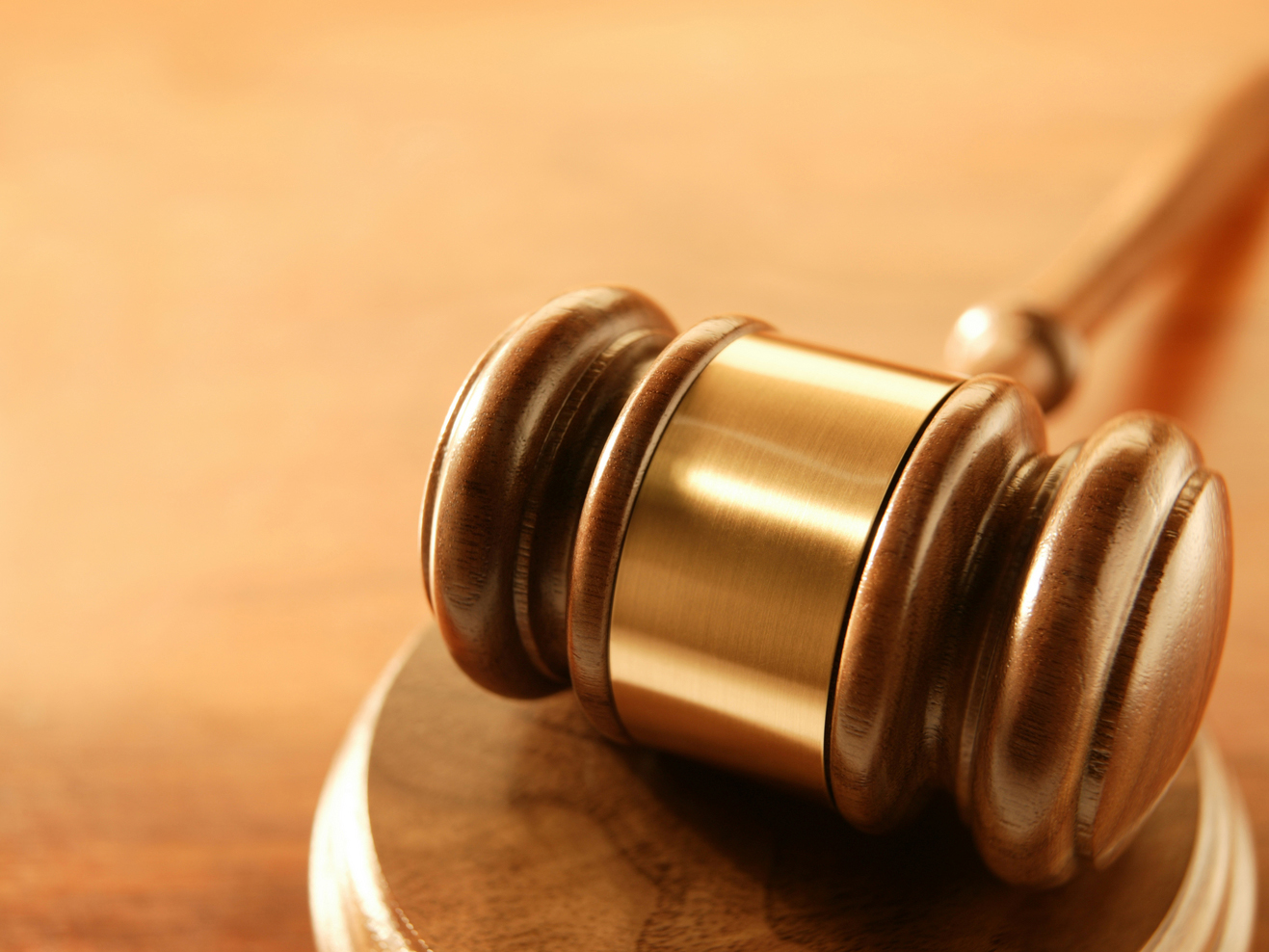 ПРОГРАМА РОБОТИКлубу «ПРАВОЗНАВЕЦЬ»:НА  2018 / 2019 н. р.Шановні друзі!Запрошуємо вас до участі у роботі клубу «Правознавець»Діяльність клубу побудована на принципах: рівність учасників клубу і відсутність традиційної ієрархії "викладач - учень". Це означає, що не тільки керівник клубу несе відповідальність за підготовку матеріалів до занять та дотримання організаційних моментів, а й всі члени розподіляють відповідальність між собою; наявність неформальної та дружньої атмосфери; відсутність змагальності та дух співробітництва в досягненні спільної мети.Різноманітні соціально-культурні заходи в клубі розраховані на задоволення потреб розумної, активної та креативної молоді: дослідження проблем у сфері застосування права, обговорення юридичних проблем, психологічні тренінги, літературні вечори відпочинку, зустріч з педагогами у майстер-класах - все спрямовано на підвищення громадянської активності.Гасло клубу «ПРАВОЗНАВЕЦЬ»: «НАВЧИСЯ ВЧИТИСЯ!»Основні напрямки роботи та питання, що пропонуються до обговорення на період ЖОВТЕНЬ-ГРУДЕНЬ 2018 року.10 ЖОВТНЯ 2018 р. о 15.30 відкриття роботи клубу:- Вступне слово  – к.ю.н., Лазаренко А.М., присвячено Дню юристаЮридична освіта і професія: проблеми та перспективи17 ЖОВТНЯ 2018 р., , к.ю.н., Лазаренко А.М., Ячменіхін К.Професія юриста: Морально-психологічні якості прокурора.24 ЖОВТНЯ 2018 р., к.ю.н., Лазаренко А.М., Супруненко Р.Трудове право в СРСР: зародження та розвиток 31 ЖОВТНЯ 2018р., к.ю.н., Лазаренко А.М., Бондаренко Я.Психологічні особливості слідчої діяльності. 07 ЛИСТОПАДА 2018 р., к.ю.н., Лазаренко А.М., Безугла А.Трудове право як галузь права  14 ЛИСТОПАДА 2018 р., к.ю.н., Лазаренко А.М., Ніколаєва А.Правила етичної поведінки суддів21 ЛИСТОПАДА 2018  р., к.ю.н., Лазаренко А.М., Омельченко К.Робочий час та час відпочинку21 ЛИСТОПАДА 2018 р., к.ю.н., Лазаренко А.М., Коптіль І.Особливості професійної діяльності адвокатів28 ЛИСТОПАДА 2018 р., к.ю.н., Лазаренко А.М., Клименко І.Проблеми працевлаштування осіб, які поєднують роботу з навчанням.05 ГРУДНЯ2018 р., к.ю.н., Лазаренко А.М., Кудрик В.Морально-психологічні аспекти діяльності нотаріусів12 ГРУДНЯ 2018 р., к.ю.н., Лазаренко А.М., Байдала В.Права жінок у трудових правовідносинах19 ГРУДНЯ 2018 р., к.ю.н., Лазаренко А.М., Корольова В.Булінг: визначення та різновиди.26 ГРУДНЯ 2018 р. к.ю.н., Лазаренко А.М., Скітер В.Трудові права та гарантії при прийнятті на роботу та під час трудової діяльності04 КВІТНЯ 2019 р. к.ю.н., доцент Лазаренко А.М.Круглий стіл «Проблеми права» Супруненко Роман «До питання про необхідну оборону»Клименко Іван – «Кримінальна субкультура»Ведмідь Ірина – «Домагання на роботі»Омельченко Карина «Культура статевих злочинів»Безугла Анастасія «Домашнє насильство в Україні -злочин, а не любов»23 КВІТНЯ 2019 р. . к.ю.н., Лазаренко А.М., Прядко Ю.«Конституційно-правовий статус президента України»14 ТРАВНЯ 2019 р. . к.ю.н., Лазаренко А.М., Панченко Ю. «Конституційно-правовий статус Верховної Ради України»21 ТРАВНЯ 2019 р. . к.ю.н., Лазаренко А.М., Драчко «Місцеве самоврядування в Україні» 